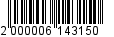 Приложение УТВЕРЖДЕНЫпостановлениемадминистрацииот _____________№_______Показателисредней рыночной стоимости одного квадратного метра общей площади жилья муниципальных образований, расположенных в границах Всеволожского муниципального района Ленинградской областив III квартале 2021 года*В связи с непредставлением данных о средней рыночной стоимости 1 кв.м. жилья администрациями отдельных поселений, на основании части 3 методики расчета средней рыночной стоимости одного квадратного метра общей площади жилья для обеспечения жилыми помещениями детей-сирот и детей, оставшихся без попечения родителей, 
а также лиц из числа детей-сирот и детей, оставшихся без попечения родителей, утвержденной Постановлением администрации МО «Всеволожский муниципальный район» ЛО от 19.02.2020 № 480, для расчета использованы полученные в предыдущем квартале показатели средней рыночной стоимости одного квадратного метра общей площади жилья по муниципальным образованиям (поселениям) с учетом индекса-дефлятора (К1_дефл.- 1,006): Морозовское городское поселение, Кузьмоловское городское поселение.№ п/пНаименование муниципального образования (поселения)Показатель средней рыночной стоимости одного квадратного метра общей площади жилья (Ср_ст_квм)Ст_п.крСт_в.крСт_строй1Город Всеволожск122981,84126500,00126500,00117996,702Город Сертолово113709,24121395,00107929,20111400,003Городское поселение Дубровское88093,7981760,0080113,5094200,004Городское поселение Заневское143805,63132736,00139088,75149983,505Городское поселение Кузьмоловское96577,83*---6Городское поселение Морозовское69695,46*---7Городское поселение Муринское118718,64122000,00127000,00111521,168Городское поселение Свердловское89785,578500785001000009Городское поселение Рахьинское78710,397198,6571921,671921,610Городское поселение Токсовское95465-1022948749711Сельское поселение  Агалатовское102141,9486063,16117002,33-12Сельское поселение  Бугровское125971,8213530812007412275013Сельское поселение Колтушское107334,781100000,00114778,46101000,0014Сельское поселение Куйвозовское62372,0062000,0062000,00-15Сельское поселение Лесколовское73472,45-73034,25-16Сельское поселение Щегловское82504,5885500,0082550,0080000,0017Сельское поселение  Романовское88213,6395000857508500018Сельское поселение Юкковское122557,4998000,00106000,00141653,0619Сельское поселение Новодевяткинское116078,23-123771,82107000,00Всеволожский муниципальный район99904,74